AITHΣΗ ΠΤΥΧΙΟΥΤα ανωτέρω στοιχεία θα χρησιμοποιηθούν για την επικοινωνία μεταξύ μας, μετά την αποφοίτηση σας. Παρακαλώ επισυνάψτε φωτοτυπία της αστυνομικής ταυτότητας και από τις δύο πλευρές, για ενημέρωση, έλεγχο και ορθή αποτύπωση των στοιχείων σας στο πτυχίο και στα υπόλοιπα έγγραφα. Παρακαλώ η αίτηση πτυχίου και η ταυτότητα να αποσταλούν στο email gramsociology@soc.uoc.gr .Στοιχεία μαθημάτων που έχετε εξεταστεί και περιμένετε αποτελέσματα  Στοιχεία πτυχιακής εργασίας εάν έχει εκπονηθεί: ΠαρατηρήσειςΠαρακαλώ να μου χορηγήσετε το πτυχίο μου και τα αντίστοιχα πιστοποιητικά. Ρέθυμνο,…/…/… O/H AITΩΝ/ΟΥΣΑΥΠΟΓΡΑΦΗ, ΟΝΟΜΑΤΕΠΩΝΥΜΟ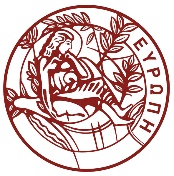 Σχολή Κοινωνικών ΕπιστημώνΤμήμα ΚοινωνιολογίαςΠανεπιστημιούπολη Ρεθύμνου 74100, περιοχή ΓάλλουΤηλ. 2831077465-6 Fax. 2831077467Email: regist@social.soc.uoc.grUniversity of CreteSchool of Social SciencesDepartment of SociologyUniversity Campus, 74100 Gallos RethymnoTel. +30 2831077465-6  Fax. +30 2831077467http://www.soc.uoc.gr/socialΕπώνυμοΌνομαΌνομα ΠατέραΑριθμός ΜητρώουΜόνιμη Διεύθυνση ΚατοικίαςΤηλέφωνο ΣταθερόΤηλέφωνο Κινητό   Email (όχι το ακαδημαϊκό)ΚωδικόςΤίτλος ΜαθήματοςΚαθηγητής ΤμήμαΚΟΙΝΩΝΙΟΛΟΓΊΑΣ/ΑΛΛΟΕξάμηνο ΧΕΙΜ/ΕΑΡΘέμα πτυχιακής εργασίαςΥπεύθυνος καθηγητής